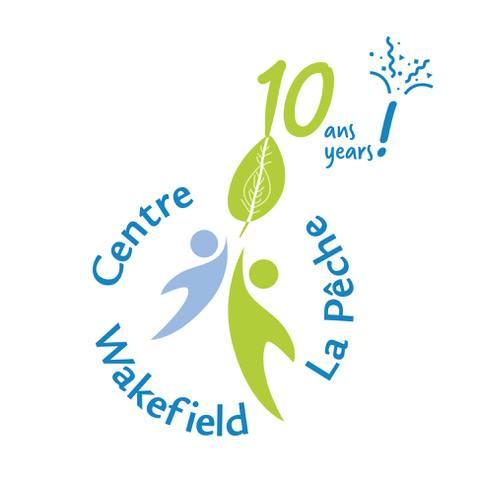 ÉBAUCHEProcès-verbal de la 16ème Assemblée générale Gwen Shea HallCentre Wakefield La PêcheJeudi, Septembre 22, 20221.	Bienvenue et ouverture de l'assemblée générale annuelleIrene Richardson, présidente, et Hélène Giroux, vice-présidente, ouvrent la séance, souhaitent la bienvenue à tous les participants et reconnaissent que le territoire sur lequel nous nous réunissons estterritoire non cédé du peuple algonquin Anishnaabeg. Irene présente les membres du conseil d'administration et exprime sa reconnaissance aux membres du conseil qui se sont retirés au cours de l'année.2.	Approbation d'ordre du jour Deux amendements à l'ordre du jour ont été proposés comme suit : Affaires découlant du procès-verbal de la réunion de 2021 Ajout d'une période de questions et réponses après le rapport du président. L'ordre du jour ainsi modifié est proposé par David Park, appuyé par Glennis Cohen et approuvé à l'unanimité. 3.	Approbation du procès verbal AGA 2021 Le procès-verbal de l'assemblée générale annuelle de 2021 est proposé par David Park, appuyé par Hélène Giroux et approuvé à l'unanimité.Giroux, approuvé à l'unanimité4.	Questions découlant du procès-verbal Une question a été soulevée concernant les bénévoles qui participent aux divers comités du conseil d'administration et la mise en place d'un processus clairement défini et d'un protocole de communication pour garantir la participation des membres et de la communauté.  Les membres et la communauté ont exprimé leur intérêt à participer à divers comités du conseil d'administration et souhaitent soutenir le conseil d'administration dans l'accomplissement de son mandat.5.	Rapport du Président Irene a présenté le rapport du président qui comprend des remerciements à nos organisations partenaires, aux membres du conseil d'administration et au personnel, à nos membres, à notre communauté de bénévoles ainsi qu'à la municipalité de La Pêche pour son soutien continu.Irene a donné un aperçu des activités et des événements pour 2021/2022, une reconnaissance spéciale pour la fête du 10e anniversaire, un aperçu des événements à venir, des réalisations importantes pour 2021/22, un résumé des différentes façons de soutenir le Centre et un aperçu de l'équipe du CWLP.Les réalisations importantes comprennent la mise en œuvre de la cotisation annuelle et un partenariat avec la Fondation communautaire d'Ottawa pour fournir des reçus d'impôt pour activités de bienfaisance.Irene présente Laura Birks, coordonnatrice communautaire, et Carolyn Nolan, directrice générale, qui se sont récemment jointes à l'équipe du CWLP.6.	Période de questions et réponses après le rapport du président Gouvernance - des inquiétudes ont été soulevées concernant le fait que le conseil d'administration agit en conformité avec les statuts, en particulier en ce qui concerne la composition du conseil d'administration. Ressources humaines - des inquiétudes ont été exprimées concernant les pratiques en matière de ressources humaines au cours de l'année écoulée. Communication et engagement des membres - des inquiétudes ont été exprimées quant à la déconnexion entre les membres et le conseil d'administration.Orientation future - Des préoccupations ont été soulevées concernant l'orientation future du Centre, la communication et l'apport de la communauté et des membres. Gratitude - Les membres, tout en soulignant leurs préoccupations, ont également exprimé leur reconnaissance et leur appréciation au Conseil d'administration pour tous ses efforts. Irene a évoqué les défis auxquels COVID a été confronté au cours des deux dernières années et demie.Kathleen Lauder, Présidente du Comité de Gouvernance, a parlé de l'engagement à suivre les meilleures pratiques en termes de gouvernance, a exprimé sa gratitude aux membres pour leur patience et leur soutien pendant la transition d'un Conseil de Travail à un Conseil de Gouvernance et a souligné les pratiques suivies dans le récent recrutement du Directeur Général et du Coordinateur Communautaire. Hélène Giroux a parlé des préoccupations concernant le Comité pour l'avenir du Centre, a noté que nous avons obtenu des subventions pour soutenir ce processus et a assuré que l'engagement des membres et de la communauté est un élément essentiel du plan.7.	Résolutions et règlements Une résolution est présentée concernant l'utilisation du gymnase de l'école Wakefield par Blair RichardsonQU'IL SOIT RÉSOLU QUE :L'horaire d'utilisation du gymnase de l'école Wakefield par les groupes sportifs ne sera pas modifié (par l'administration de la Coopérative), sauf avec la coopération du groupe sportif qui a fait la réservation, et que les groupes sportifs seront autorisés à réserver des heures qui ne sont pas assignées.La résolution est proposée par Blair Richardson et appuyée par Kristen Copeland.Une discussion s'ensuit sur la clarté de la résolution proposée, l'absence de politique concernant l'utilisation de cet espace, l'accord expiré entre la municipalité et le CWLP qui donne au CWLP la possibilité de gérer l'espace, et les récentes erreurs de communication et les conflits dus à la programmation.Les membres votent sur la résolution proposée : 47 voix pour, 11 voix contre, la motion est adoptée. Règlements intérieursUn point en suspens a été présenté concernant une modification potentielle de nos statuts, question soulevée lors de l'AGA précédente. Actuellement, selon nos règlements, le conseil d'administration compte deux postes non élus - un représentant de la municipalité de Le Peche et un représentant de nos partenaires de soutien (bibliothèque, Théâtre Wakefield, Association des jeunes de Wakefield et Association récréative de Wakefield). Lors de l'AGA précédente, un membre a soulevé la question de savoir si ces membres du conseil d'administration devraient occuper des postes au sein de l'exécutif du conseil d'administration.Le conseil d'administration présentera des recommandations lors de la prochaine AGA.8.	Treasurer's Report / Rapport de la TrésorièreCarolyn Nolan, secrétaire, présente les états financiers au nom de la trésorière, Kolleen Gibson, pour 2021-22. Les faits saillants comprennent une solide position de trésorerie à la fin de l'année de 232 000 $ et un excédent de 60 000 $.Une brève période de questions et réponses s'ensuit.9.	Approbation des états financiers 2021-2022QU'IL SOIT RÉSOLU QUE :Les états financiers vérifiés pour l'exercice financier se terminant le 31 mars 2022 préparés par Prins, Parker et Lebano tels que présentés à l'assemblée générale annuelle du Centre Communautaire Wakefield La Pêche Coop de Solidarité le 22 septembre 2022 soient approuvés par la présente. La motion est proposée par David Park, appuyée par Glennis Cohen et adoptée à l'unanimité.	10. Présentation du budget pour 2022-2023Carolyn Nolan, secrétaire, présente les états financiers au nom de la trésorière, Kolleen Gibson, pour 2022-2023.	11.   Appointment of the Independent Accountants / Nomination des Comptables IndépendantsLa résolution suivante est présentée aux membres afin de nommer les comptables indépendants pour l'exercice 2022-2023.QU'IL SOIT RÉSOLU QUE :Prins, Parker et Lebano soient par la présente nommés en tant que comptables indépendants pour mener la mission d'examen des états financiers du Centre Communautaire Wakefield La Pêche Coop de Solidarité pour l'année fiscale 2022-2023.La motion est proposée par Ruth Salmon et appuyée par Ilse Tunsen.	12.  Election of new directors / Élection des nouveaux administrateursLa motion est proposée par Ruth Salmon et appuyée par Ilse Tunsen.	12.  Election of new directors / Élection des nouveaux administrateursKathleen Lauder présente des informations relatives à la composition du conseil d'administration et fait le point sur les membres qui quitteront le conseil (Irene Richardson, Kolleen Gibson et Carolyn Nolan) et les membres qui resteront (Hélène Giroux, Vicki Carlan et Kathleen Lauder), ainsi que sur un membre qui souhaite être réélu (Chris Harris).Une question a été soulevée concernant la position de Carly au sein du conseil d'administration et son contrat de travail à court terme pour l'été. La question porte sur la bonne gouvernance et le respect de notre règlement intérieur. Les nominations reçues de l'assemblée sont les suivantes : Peter Gillies a été nommé par Lucie Bazinet et soutenu par Chris CorcoranDavid Park a été nommé par Peter Gillies et soutenu par Phil Cohen.Carly Woods a été désignée par Ruth Salmon et soutenue par Marilyn Smith. Lindsay Farley a été désignée par Carly Woods et soutenue par Karen Bays.Chris Harris a été désigné par Karen Bays et soutenu par Lindsay Farley. Le nouveau conseil d'administration sera composé de:Vicki CarlanHélène GirouxKathleen Lauder David ParkCarly WoodsLindsay Farley Chris Harris Peter Gillies Pam Ross (Représentant du MLP) Andrea Rowe (Représentant du partenaire de soutien)13. 	Questions et discussionsDes inquiétudes ont à nouveau été soulevées concernant la communication et la déconnexion entre le conseil d'administration et les membres.  Il a été suggéré que le conseil d'administration et les membres se rencontrent plus fréquemment et que le conseil d'administration entretienne cette relation à l'avenir. 14. 	Hommage à Irene RichardsonHélène présente un hommage à Irène pour tous les efforts qu'elle a déployés dans son rôle au sein du Conseil d'administration au cours des trois dernières années et reconnaît ses réalisations significatives et ses efforts inlassables au cours de cette période.Irène a reçu une ovation de la part des membres.15.   	Clôture de l'assembléLa séance est levée à 21 h 05 sur proposition d'Archie Smith, secondée par Peter Hale.